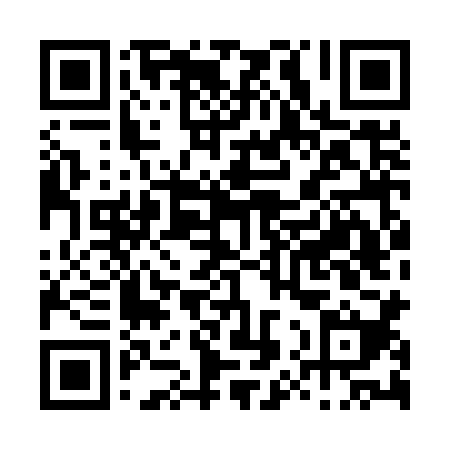 Prayer times for Lagualva de Baixo, PortugalMon 1 Apr 2024 - Tue 30 Apr 2024High Latitude Method: Angle Based RulePrayer Calculation Method: Muslim World LeagueAsar Calculation Method: HanafiPrayer times provided by https://www.salahtimes.comDateDayFajrSunriseDhuhrAsrMaghribIsha1Mon5:467:181:386:087:599:252Tue5:457:171:386:098:009:263Wed5:437:151:376:098:019:274Thu5:417:131:376:108:019:295Fri5:397:121:376:118:029:306Sat5:377:101:376:118:039:317Sun5:367:091:366:128:049:328Mon5:347:071:366:128:059:339Tue5:327:061:366:138:069:3510Wed5:307:041:366:148:079:3611Thu5:287:031:356:148:089:3712Fri5:277:011:356:158:099:3813Sat5:257:001:356:158:109:4014Sun5:236:581:346:168:119:4115Mon5:216:571:346:178:129:4216Tue5:196:551:346:178:139:4417Wed5:186:541:346:188:149:4518Thu5:166:531:346:188:159:4619Fri5:146:511:336:198:169:4720Sat5:126:501:336:198:179:4921Sun5:106:481:336:208:189:5022Mon5:096:471:336:218:199:5123Tue5:076:461:336:218:209:5324Wed5:056:441:326:228:219:5425Thu5:036:431:326:228:229:5626Fri5:026:421:326:238:239:5727Sat5:006:401:326:238:249:5828Sun4:586:391:326:248:2510:0029Mon4:576:381:326:258:2610:0130Tue4:556:371:316:258:2710:02